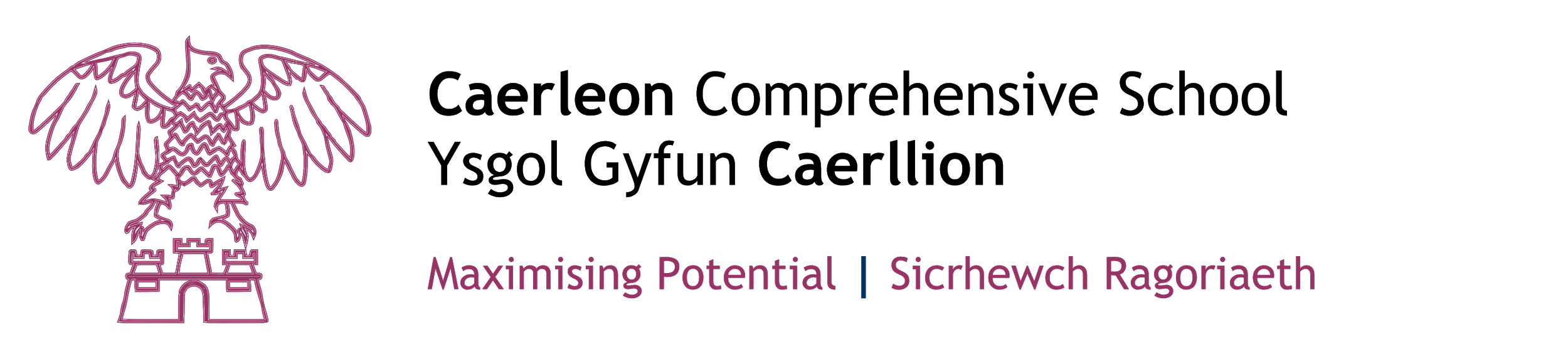 Transition PassportWhat is this?The transition passport is a record of your participation in the Year 11 into Year 12 transition programme.   Which is outlined here.  How will it be used?During your enrolment into Caerleon SIxth Form you will need to share this passport with the member of staff who is interviewing you to accept your places onto A-Level Courses.  You MUST have a completed passport in order to complete the enrolment process.Why are we doing this?A-Level study is incredibly challenging and is very different from GCSE.  This work will enable you to get a head start on the skills and knowledge needed to be a successful A-Level student. What if you do not participate in this transition programme?You could jeopardise your place on a course if that course is oversubscribedYou create a poor impression about how serious you are about doing well in your A-LevelsYou will start A-Levels on the back foot and  behind others in your classes Your application to universities, apprenticeships etc will be weakened as we will not be able to mention your initial dedication to your subjects in your referencesWhy should I do this?Sixth Form is not compulsory education.  You have chosen to come back because you want to do well and be successful.  Completing this programme over the next 6 weeks will certainly enhance your chances of being successful. Is it graded?No, it is a knowledge and skills development programme.  Completing this work will hopefully lead to improved grades when you start in September.How to use this documentAfter each session in the programme make a note of what you did and what you learnt from that session. Much of this work will transfer to your UniFrog account and will be used in your personal statements, application forms and school reference. If you cannot login to UniFrog send an email to post16@caerleoncomprehensive.net and request a reset.  If you are a new student that has not been to Caerleon before please click here to make a ‘dummy’ UniFrog. My DetailsFill out the form below with your details and your preferred choice of subjects at A-Level.  Do not include WBQ. Activity Logs - Brief comments and short sentences are all that is required. NameE.g. James Evans -Current School Caerleon Comprehensive School Subject 1E.g. A-Level MathsSubject 2Subject 3Subject 4Date: Name of SessionWhat did I do?What Have I Learnt Lesson 1E.g InductionWatched video on this programmeHow to use the transition and how to record my progressLesson 2Lesson 3Lesson 4Lesson 5Date: Name of SessionWhat did I do?What Have I Learnt Lesson 1Lesson 2Lesson 3Lesson 4Lesson 5Date: Name of SessionWhat did I do?What Have I Learnt Lesson 1Lesson 2Lesson 3Lesson 4Lesson 5Date: Name of SessionWhat did I do?What Have I Learnt Lesson 1Lesson 2Lesson 3Lesson 4Lesson 5Date: Name of SessionWhat did I do?What Have I Learnt Lesson 1Lesson 2Lesson 3Lesson 4Lesson 5Date: Name of SessionWhat did I do?What Have I Learnt Lesson 1Lesson 2Lesson 3Lesson 4Lesson 5Date: Name of SessionWhat did I do?What Have I Learnt Lesson 1Lesson 2Lesson 3Lesson 4Lesson 5Date: Name of SessionWhat did I do?What Have I Learnt Lesson 1Lesson 2Lesson 3Lesson 4Lesson 5Date: Name of SessionWhat did I do?What Have I Learnt Lesson 1Lesson 2Lesson 3Lesson 4Lesson 5Date: Name of SessionWhat did I do?What Have I Learnt Lesson 1Lesson 2Lesson 3Lesson 4Lesson 5Date: Name of SessionWhat did I do?What Have I Learnt Lesson 1Lesson 2Lesson 3Lesson 4Lesson 5Date: Name of SessionWhat did I do?What Have I Learnt Lesson 1Lesson 2Lesson 3Lesson 4Lesson 5Date: Name of SessionWhat did I do?What Have I Learnt Lesson 1Lesson 2Lesson 3Lesson 4Lesson 5Date: Name of SessionWhat did I do?What Have I Learnt Lesson 1Lesson 2Lesson 3Lesson 4Lesson 5Date: Name of SessionWhat did I do?What Have I Learnt Lesson 1Lesson 2Lesson 3Lesson 4Lesson 5Date: Name of SessionWhat did I do?What Have I Learnt Lesson 1Lesson 2Lesson 3Lesson 4Lesson 5Date: Name of SessionWhat did I do?What Have I Learnt Lesson 1Lesson 2Lesson 3Lesson 4Lesson 5Date: Name of SessionWhat did I do?What Have I Learnt Lesson 1Lesson 2Lesson 3Lesson 4Lesson 5Date: Name of SessionWhat did I do?What Have I Learnt Lesson 1Lesson 2Lesson 3Lesson 4Lesson 5Date: Name of SessionWhat did I do?What Have I Learnt Lesson 1Lesson 2Lesson 3Lesson 4Lesson 5Date: Name of SessionWhat did I do?What Have I Learnt Lesson 1Lesson 2Lesson 3Lesson 4Lesson 5Date: Name of SessionWhat did I do?What Have I Learnt Lesson 1Lesson 2Lesson 3Lesson 4Lesson 5Date: Name of SessionWhat did I do?What Have I Learnt Lesson 1Lesson 2Lesson 3Lesson 4Lesson 5Date: Name of SessionWhat did I do?What Have I Learnt Lesson 1Lesson 2Lesson 3Lesson 4Lesson 5Date: Name of SessionWhat did I do?What Have I Learnt Lesson 1Lesson 2Lesson 3Lesson 4Lesson 5Date: Name of SessionWhat did I do?What Have I Learnt Lesson 1Lesson 2Lesson 3Lesson 4Lesson 5Date: Name of SessionWhat did I do?What Have I Learnt Lesson 1Lesson 2Lesson 3Lesson 4Lesson 5Date: Name of SessionWhat did I do?What Have I Learnt Lesson 1Lesson 2Lesson 3Lesson 4Lesson 5Date: Name of SessionWhat did I do?What Have I Learnt Lesson 1Lesson 2Lesson 3Lesson 4Lesson 5Date: Name of SessionWhat did I do?What Have I Learnt Lesson 1Lesson 2Lesson 3Lesson 4Lesson 5Date: Name of SessionWhat did I do?What Have I Learnt Lesson 1Lesson 2Lesson 3Lesson 4Lesson 5Date: Name of SessionWhat did I do?What Have I Learnt Lesson 1Lesson 2Lesson 3Lesson 4Lesson 5Date: Name of SessionWhat did I do?What Have I Learnt Lesson 1Lesson 2Lesson 3Lesson 4Lesson 5Date: Name of SessionWhat did I do?What Have I Learnt Lesson 1Lesson 2Lesson 3Lesson 4Lesson 5Date: Name of SessionWhat did I do?What Have I Learnt Lesson 1Lesson 2Lesson 3Lesson 4Lesson 5Date: Name of SessionWhat did I do?What Have I Learnt Lesson 1Lesson 2Lesson 3Lesson 4Lesson 5Date: Name of SessionWhat did I do?What Have I Learnt Lesson 1Lesson 2Lesson 3Lesson 4Lesson 5Date: Name of SessionWhat did I do?What Have I Learnt Lesson 1Lesson 2Lesson 3Lesson 4Lesson 5Date: Name of SessionWhat did I do?What Have I Learnt Lesson 1Lesson 2Lesson 3Lesson 4Lesson 5Date: Name of SessionWhat did I do?What Have I Learnt Lesson 1Lesson 2Lesson 3Lesson 4Lesson 5